Cambio de Bell a la instrucción a distancia al 100%12 de noviembre de 2020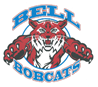  Visión de Bell Middle School: Todos los estudiantes tendrán las habilidades para ser ciudadanos proactivos en una sociedad global en constante evolución.  Visión de Bell Middle School: Todos los estudiantes tendrán las habilidades para ser ciudadanos proactivos en una sociedad global en constante evolución. Temas (por favor haga clic en el texto para que ir a la sección correspondiente):Temas (por favor haga clic en el texto para que ir a la sección correspondiente):Cronología para la transiciónComo usted sabe por el correo electrónico enviado esta tarde, las Escuelas Jeffco, en coordinación con el Dpto de Salud Pública de Jeffco, tomó la decisión de hacer el cambio en las escuelas intermedias y secundarias a la instrucción a distancia al 100% a partir del lunes 16 de noviembre (y a partir del 30 de noviembre para las escuelas primarias). Llevamos desde el comienzo del año escolar preparándonos para esta posibilidad. Comenzaremos nuestro plan de instrucción a la distancia al 100% PARA TODOS LOS ESTUDIANTES el lunes. Mañana, viernes, 13 de noviembre, los estudiantes continuarán con su horario normal de instrucción asincrónica de los viernes, como lo hacen normalmente. Horario diario de Bell Para los estudiantes que ya están en instrucción a distancia al 100%, no habrá ningún cambio en su horario o rutinas normales. Los estudiantes en instrucción híbrida ahora asistirán a todas las clases sincrónicamente (en vivo) EN LÍNEA de lunes a jueves en lugar de pasar dos de esos días en el edificio y los otros tres días participando en instrucción asincrónica. Este es el mismo horario que seguimos del 24 de agosto al sept 4, 2020, antes del inicio de la instrucción en persona. Todos los estudiantes deben estar en la reunión de Zoom o Google Meets de clase establecida por cada maestro durante las horas de clase programadas de lunes a jueves para ser contados presentes en la asistencia. Enlace al horario de instrucción a distancia al 100%Sistema de gestión del aprendizaje (LMS por su sigla en inglés)Los maestros continuarán actualizando los Google Classroom o Schoology de sus clases, con recursos de lecciones y asignaciones de clases.  El LMS seguirá siendo también el lugar para encontrar la tarea de asistencia (bajo "classwork") requerida los viernes asincrónicos para cada clase.  Si por alguna razón, su hijo/a tiene dificultades para acceder al LMS de su maestro/a, por favor procure que le contacte directamente por correo electrónico.Asistencia para la instrucción sincrónica(Clase en línea en vivo con el maestro/a)Los estudiantes solo serán marcados como presentes cuando se conecten al enlace Zoom o Google Meets de su maestro/a en el momento en que su clase está programada para comenzar.  Esto se aplica a todas las clases, de lunes a jueves.Se considera que los estudiantes llegan tarde si se conectan después de que la clase comienza.Los estudiantes deben estar presentes al menos el 50% del período de clase para ser marcados como presentes. Los padres deben llamar a la línea de asistencia de Bell para excusar a los estudiantes si no pueden asistir a su clase sincrónica (en vivo, en línea). Por favor llame a la oficina de la escuela: 303-982-4280Las lecciones sincrónicas se realizarán en los siguientes días para los siguientes períodos (consulte también el calendario vinculado arriba): Períodos 1,2, Bobcat, y 3 = lunes y miércolesPeríodos 4, 5, Bobcat, y 6 = martes y juevesSi un estudiante tiene problemas para iniciar sesión, envíe un correo electrónico o utilice el chat en línea para ponerse en contacto con el maestro/a lo antes posible.  La asistencia: *Instrucción asincrónica (los viernes)Proceso de asistencia para TODA la instrucción asíncrona (independientemente del modelo de instrucción)Se espera que los estudiantes hagan su trabajo asincrónico durante el bloque de tiempo programado para su clase. Esto se aplica principalmente a los viernes¿Cómo se tomará la asistencia durante la instrucción asincrónica?Los estudiantes deben completar el cuestionario o formulario de asistencia, lo que el maestro haya establecido, dentro de los primeros 10 minutos de cada período (véase el horario de los viernes en el enlace anterior).Las preguntas de asistencia para todas las clases se encontrarán bajo el trabajo de clase en GC y se ubicarán en la parte superior de la lista de trabajos de clase. El título de la asignación llevará la palabra Attendance [asistencia].Los estudiantes serán marcados como ausentes si no han completado esta tarea dentro de los primeros 10 minutos de cada período. Si tienen problemas para conectarse, asegúrese de comunicarse con el maestro/a inmediatamente para hacerle saberlo.Los padres deben llamar a la línea de asistencia de Bell para excusar a los estudiantes si no pueden completar su tarea de asistencia a tiempo. En la mayoría de los casos, los estudiantes se involucrarán en lecciones asíncronas los viernes cuando estén en un horario remoto al 100%. *Asincrónico: cuando los estudiantes están trabajando independientemente (sin haber iniciado sesión en una clase activa)Apoyo estudiantil: Servicios de Educación EspecialTrabajaremos con las familias de estudiantes con IEP de manera individual con respecto a cómo continuará la instrucción a distancia con su hijo/a.  En caso de que se produzca el cambio a la instrucción a distancia, el administrador de casos de su hijo/a se pondrá en contacto con usted para obtener más información. Apoyo estudiantil: TecnologíaHay varias partes del soporte tecnológico que seguiremos proporcionando durante la instrucción a distancia al 100%. Haga clic aquí para obtener información sobre:Acceso a Internet desde el hogar (y ayuda de Internet en casos de bajos ingresos); Guía de ayuda tecnológica de Jeffco; Herramientas de recursos para estudiantes. Si tiene problemas con su dispositivo o necesita ayuda para conectarse, puede hacer una cita con la bibliotecaria digital de Bell, la Sra. Schlosser, en: https://calendly.com/julieschlosserbelldtlEnseñanza y apoyo de los viernesLos viernes son días de instrucción sincrónica, a menos que los maestros dirijan a los estudiantes a acompañarles en una lección sincrónica un viernes. Los estudiantes deben seguir el proceso de asistencia asíncrona mencionado anteriormente para ser marcados como presentes. Los estudiantes terminarán el trabajo durante los períodos 1 a 6 (véase el horario de arriba)No hay hora de Bobcat los viernesLos maestros estarán disponibles los viernes. Los estudiantes necesitan comunicarse por correo electrónico o seguir el protocolo que el maestro/a ha establecido de otra manera.Apoyo estudiantil: Dpto de consejería¡Nuestros consejeros están allí para nuestros estudiantes! Durante la instrucción a distancia, los consejeros estarán disponibles para ofrecer apoyo de aprendizaje tanto académico como socio-emocional.  Para más información sobre nuestros recursos y cómo contactar a nuestro personal de consejería, por favor haga clic aquí. Soporte de oficina y administraciónHoras de consulta:Del 16 al 19 de noviembre, son de 7:30 a 3:30El 20 de noviembre, son de 7:30 a 1:30A partir del 30 de noviembre por determinarEl número de teléfono de la oficina (línea de mensajes): 303-982-4280.Contactos administrativosDeAndrea Austin, directora: Michele.DeAndrea-Austin@jeffco.k12.co.usSubirectora Calvert: Valerie.Calvert@jeffco.k12.co.us 7º grado:8° grado (apellidos que comienzan con A-M)Educación especialSubdirector Seaman: Adam.Seaman@jeffco.k12.co.us6º grado8° grado (apellidos que comienzan con N-Z)Coordinación de horariosComunicación de la escuela:La escuela continuará enviando mensajes de correo electrónico y correo de voz a través del sistema de mensajería de la escuela. Es fundamental que este sistema tenga la información de contacto más actualizada para los tutores y los contactos de emergencia. Por favor asegúrese de que haya actualizado esta información en School Connect (acceso a través del sitio web de Bell en Recursos familiares > registros familiares).El sitio web de la escuela es la mejor manera de acceder a la mayoría de la información.Sitio web de Bell Middle SchoolApoyo para su estudiante durante la instrucción a distanciaRevise las calificaciones de los estudiantes los viernes y la asistencia DIARIA. Hable con sus hijos sobre cómo va la escuela y cómo se sienten. Ayude a sus hijos a abogar por sí mismos entrenándolos en cómo contactar a los maestros, consejeros, administradores, etc. cuando tengan preguntas.Comuníquese con el personal escolar apropiado si los estudiantes no pueden resolver un problema o responder a una pregunta. 